Контрольная работа для студентов заочного обучения.Контрольная работа Она включает подготовку анализ этических норм проведения диагностического исследования, 2 рефератов и выполнение 3 практических заданий. Подробно остановимся на каждом задании. Анализ требований к психологам, использующим психологические тесты (в таблице).Подготовка реферата 1 на тему «Психодиагностика интеллекта».Реферат состоит из двух частей. Во-первых, следует охарактеризовать основные подходы к психологическому измерению интеллекта, включая описание основных моделей интеллекта, применяемых при построении психологических методик и описания основных тестов измерения интеллекта. Следует также включить характеристику дивергентного мышления.Во-вторых, следует охарактеризовать наиболее известные тесты измерения интеллекта и креативности. Среди них:Тест Бине - СимонаТест Р. Амтхауэра.Тест Д. Векслера. Тест культурно-независимого интеллекта Р. Кеттелла.Школьный тест умственного развития.Тест умственного развития для абитуриентов и студентовТест Е.Торренса, Тест РовенаПрактическое задание №1 . Проведение теста Амтхауэра на 2х испытуемых. Предоставление протокола проведения методик и интерпретации их результатов. Текст методики и схема интерпретации данного теста представлена в пособии Н.С. Глуханюк «Практикум по психодиагностике» (Глуханюк Н.С., 2003) или в моем профайле (там методика в адаптации И.Г. Сенина, О.В. Сорокиной, В.И. Чиркова). В контрольной работе не нужно давать текст методики. Должны быть представлены ответы испытуемых ( лучше на бланке, бланк приложен в конце этого документа), далее вся обработка : сырые баллы – превод в нормированные – профиль иньтеллекта – текст с анализом результатов по плану: уровень интеллекта,  анализ структуры интеллекта, анализ результатов каждого субтеста. Этот план хорошо дан в книге Глуханюк.4)Подготовка реферата 2 на тему «Психодиагностика личности».Реферат на тему «психодиагностика личности», включающий характеристику основных подходов к пониманию личности, используемых при построении психодиагностических методик и характеристику основных методов ее диагностики – опросников и проективных методик. В реферате должны быть также охарактеризованы основные методы диагностики личности, к которым относятся:Опросник Леонгарда – ШмишекаОпросник ПДО А.Б.Личко.Тест ММ PI. Адаптация его в России  (СМИЛ, ММИЛ).Тест цветовых выборов Люшера, качественная обработка.Тест цветовых выборов Люшера, количественная обработка.Тест «Рисунок дерева».Тест «Рисунок человека» Тест «Несуществующее животное».Диагностика темперамента. Тест Русалова.Рисуночный тест «Звезды и волны».Методики диагностики самосознания личностиДиагностика темперамента опросником Я.Стреляу.Диагностика темперамента опросником Г.АйзенкаОпросник личности Р. Кеттела5)Практическое задание №2. Проведение опросника Р. Кеттелла на 2 испытуемых. Предоставление протокола проведения методик и интерпретации их результатов. Текст методики и схема интерпретации данного теста представлена в пособии Н.С. Глуханюк «Практикум по психодиагностике» (Глуханюк Н.С., 2003). Текста методики представлять не надо. Нужны ответы испытуемого, далее обработка баллов, то есть получение «сырых» баллов по тесту - перевод в стеновые оценки по специальным таблицам (таблицы даны в руководствах) – построение профиля личности по стеновым оценкам – интерпретация результатов по каждому показателю (шкале) в зависимости от уровня  стеновых оценок: 1-3 стены – низкие показатели, 4 стен – ниже среднего, 5 и 6 стен – средние баллы, 7 стен – выше среднего, 9-10 стены – высокие показатели. (Еще один рекомендованный вариант, где взять методику – А.Н. Капустина «Многофакторная личностная методика Р. Кеттелла», СПб,: Речь, 2007)6) Практическое задание №3 . Проведение рисуночных методик (рисунок дерева, рисунок «дом-дерево-человек», рисунок несуществующего животного). Должно быть сделано 2 рисунка ( либо 1 человеком разные тесты, либо 2 разными людьми, можно и один тест).Нужно предоставить сами рисунки и их интерпретацию. Интерпретацию результатов рисуночных тестов желательно оформить в виде таблицы:Для выполнения данного задания можно воспользоваться такими пособиями как 1)Романова Е.С., Потемкина О.Ф. «Графические методы в психологической диагностике» (Романова Е.С., Потемкина О.Ф., 1992); 2) Венгер А.Л. «Психологические рисуночные тесты» (Венгер А.Л, 2004); Степанов С.С. «Диагностика интеллекта методом рисуночного теста» (Степанов С.С., 1996) и дВопросы к экзамену по модулю. При подготовке к контрольной работе и к экзамену можно воспользоваться учебникамиАкимова М.К., Козлова В.Г. Диагностика умственного развития детей. – СПб.: Питер, 2006. 240 с. Психологическая диагностика: Учеб. пособие / Под ред. М.К. Акимовой. СПб.: Питер, 2005. 304 с.Бурлачук Л.Ф., Морозов С.М. Словарь-справочник по психологической диагностике.Бурлачук Л.Ф. Психодиагностика. – СПб.: Питер, 2002. – 352с.Общая психодиагностика /Под ред. А.А. Бодалева, В.В. Столина. – М.: издательство Московского университета. – 1987.– 303с. Вопросы к экзаменуИтоговая аттестация студентов проводится в виде экзамена. Экзаменационный билет состоит из 2 вопросов (первый – теоретический, второй вопрос – характеристика конкретной методики) и задачи. Далее приведены возможные вопросы к экзамену и примеры практических задач.Требования к пользователям - психологам, использующим психодиагностические методы.История возникновения психодиагностики. Первые тесты интеллекта.Развитие психодиагностики в 20 веке: основные этапы и тенденции.Развитие психодиагностики в России в 20м веке.Классификация психодиагностических методик.Психологические тесты. Определение, классификация, характеристики.Шкальные методы психодиагностики.Опросники как метод психодиагностики. Проективные методы психодиагностики.Психодиагностические ситуации, различные их классификации. Сложности и преимущества проведения диагностики в тех или иных диагностических ситуациях.Психодиагностические задачи и принципы их решения.Психологический диагноз. Различные уровни психологического диагноза. Процедура определения психологического диагноза.Техническое строение психологического теста. Требования к составлению заключения по результатам теста.Понятие «норма» в психодиагностике. Виды тестовых норм.Статистические нормы в виде нормированных оценок, стеновых оценок, процентильных рангов: специфика разработки и интерпретации.Психометрические основы надежности тестов.Валидность теста. Виды валидности, процедуры ее определения.Основные теоретические подходы к пониманию и измерению интеллекта.Опросники как метод психологической диагностики личности.Понимание креативности в психологии и ее диагностика.В следующих вопросах необходимо дать общую характеристику теста, определить спектр возможностей его использования, продемонстрировать умение интерпретировать результаты теста.Тест Р. Амтхауэра.Тест Д. Векслера.Рисунок человека как метод диагностики уровня интеллектуального развития.Школьный тест умственного развития.Тест умственного развития для абитуриентов и старшеклассниковКультурно-независимый тест интеллекта Р. Кеттелла.Тест Е.Торренса, вербальная батарея.Тестовая батарея исследования креативности ВильямсаТест Е.Торренса, образная батарея.Диагностика темперамента опросниками Я.Стреляу, Г.Айзенка.Опросник личности Р. Кеттела.Диагностика акцентуаций характера опросником Леонгарда, А.Б.Личко.Тест ММ PI. Адаптация его в России (СМИЛ, ММИЛ).Тест цветовых выборов Люшера, качественная обработка.Тест цветовых выборов Люшера, количественная обработка.Рисуночные тесты. Тесты «Рисунок дерева» «Дом-дерево-человек».Рисуночные тесты. Тест «Рисунок человека» (для измерения интеллекта, как проективная методика).Рисуночные тесты. Тест «Несуществующее животное» и рисуночный тест Вартегга..Рисуночный тест «Звезды и волны».Тест РавенаМетодики диагностики самосознания личности.Бланк ответов к методике Тест Амтхауэра.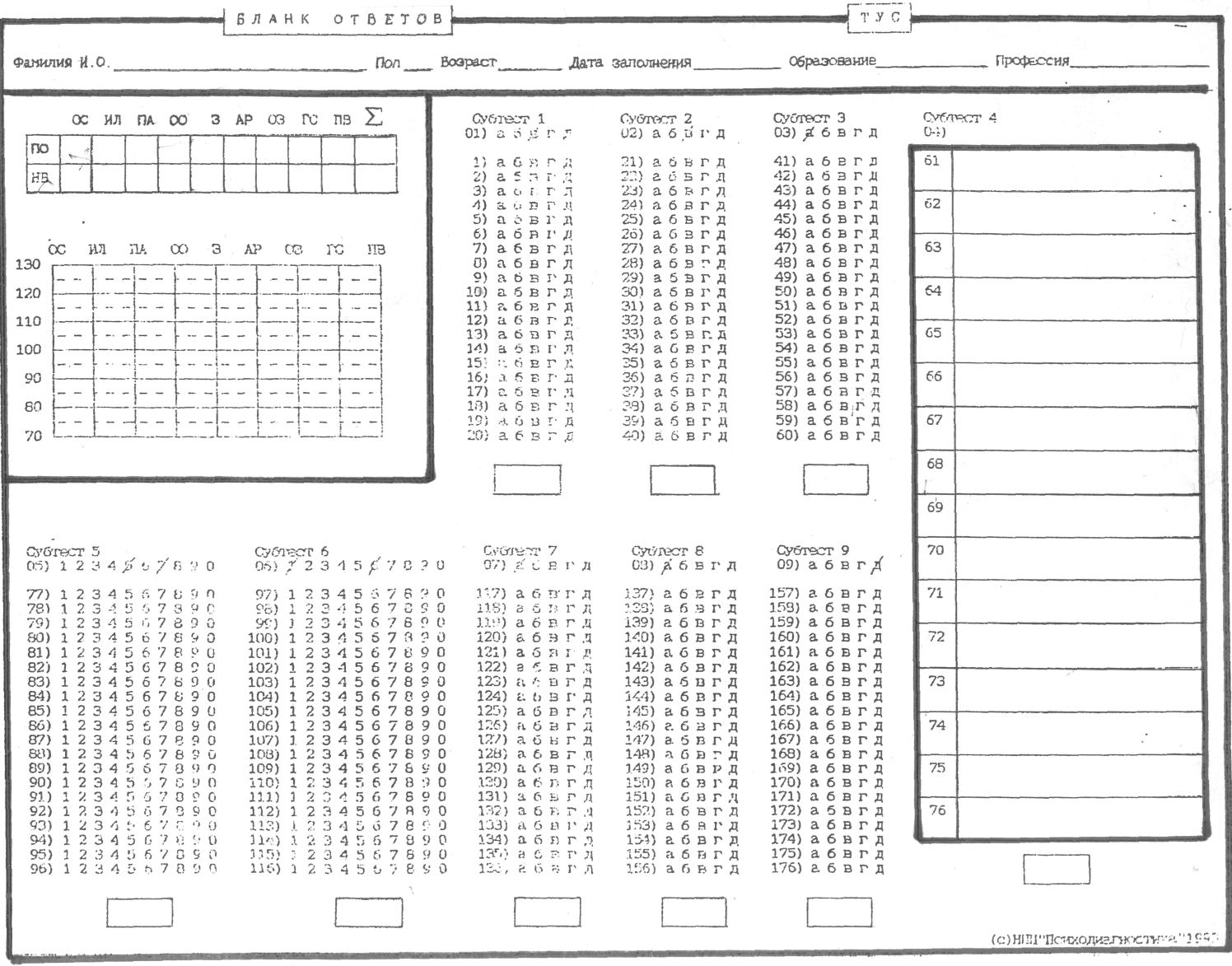 Требование (выписать из учебного пособия или из Этического кодекса психолога. 2012. URL: http: рпо.рф/rpo/documentation/ethics.php)Почему его нужно выполнять? (попытаться самостоятельно ответить на данный вопрос)ПризнакЗначение признака